BMW Motorrad
ItaliaComunicazione e P.R.Società
BMW Italia S.p.A.
Società del 
BMW GroupSede
Via della Unione 
Europea, 1I-20097 San Donato
Milanese (MI)Telefono
02-51610111Telefax
02-51610222Internetwww.bmw.itwww.mini.itCapitale sociale
5.000.000 di Euro i.v.

R.E.A.
MI 1403223

N. Reg. Impr.
MI 187982/1998

Codice fiscale
01934110154

Partita IVA
IT 12532500159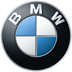 Comunicato stampa N. 002/13San Donato Milanese, 9 gennaio 2013Nel 2012 BMW Motorrad ha raggiunto un nuovo record di vendite
Crescita a due cifre nel mese di dicembre. Husqvarna Motorcycles ha registrato un incremento del 15,7% rispetto
al 2011Monaco di Baviera. Nel 2012, BMW Motorrad ha consegnato ai propri clienti in tutto il mondo 106.358 motocicli e maxi scooter, stabilendo così il nuovo record di vendite di tutti i tempi (anno prec. 104.286 unità / +2,0%). Nel mese di dicembre, le consegne sono aumentate del 43,4% rispetto allo stesso mese del 2011, raggiungendo 6.069 unità (anno prec. 4.232 unità).La Germania è stata ancora una volta il mercato più forte del 2012; 20.516 veicoli sono stati assorbiti dal mercato interno, circa un quinto di tutte le consegne. Il secondo e terzo mercato in ordine di grandezza è stato rappresentato dagli Stati Uniti (12.100 unità) e dalla Francia (10.950 unità). Fortemente influenzata dalle condizioni di mercato, l’Italia si è attestata in quarta posizione (10.200 unità), dopo essere stata in precedenza il secondo più grande mercato di BMW Motorrad. Nel frattempo, il Brasile è cresciuto, aggiudicandosi il quinto posto con 7.442 unità. Attualmente, BMW Motorrad produce quattro modelli a Manaus/Brasile destinati al mercato locale, per rispondere al ruolo sempre più importante di questo mercato.BMW Motorrad è riuscita ad affermare la propria leadership di mercato nel segmento strategico delle over 500 cc in Germania, Italia e Spagna.La R 1200 GS con raffreddamento ad aria è la moto BMW di maggior successo.
Nell’ultimo anno di produzione, la maxi enduro da viaggio R 1200 GS con motore boxer raffreddato ad aria si è dimostrato ancora una volta la moto BMW di maggior successo (17.249 unità), seguito dalla F 800 GS (11.487 unità), e dalla R 1200 GS Adventure (10.203 unità). I successivi modelli presenti in classifica sono la superbike S 1000 RR (8.970 unità) e la classica R 1200 RT touring (7.909 unità). Anche le super touring K 1600 GT e GTL hanno riscosso un ottimo successo, con una vendita totale di 10.033 unità.Stephan Schaller, Presidente di BMW Motorrad, ha affermato “Mai prima d’ora nella storia di BMW Motorrad siamo riusciti a vendere una tale quantità di veicoli. Abbiamo raggiunto questo sorprendente successo di vendita nel contesto di un mercato motociclistico molto difficile, soprattutto in Europa. Desidero ringraziare sinceramente tutti i nostri clienti per aver riposto la propria fiducia in noi. Questo record di vendite dimostra che le nostre moto e maxi scooter sono stati accolti in modo estremamente positivo. Siamo sul binario giusto con la nostra strategia di prodotto e vendita, e procederemo a pieno ritmo per permettere una crescita continuativa. Nel mese di dicembre abbiamo iniziato a offrire ai clienti quello che attualmente è il veicolo più innovativo nel settore delle supersportive da 1000 cc: la nuova HP4. I tre speciali modelli boxer “90 anni di BMW Motorrad” arriveranno nelle concessionarie a gennaio. Nel mese di febbraio cominceremo la commercializzazione del nuovo modello touring di fascia media, la F 800 GT, mentre a marzo 2013 sarà lanciata la nuova versione del nostro bestseller, la nuovissima R 1200 GS –  che rappresenta la “summa” della nostra esperienza di oltre trent’anni nello sviluppo di GS, con prestazioni nettamente superiori, maggior adattabilità in termini di prestazioni touring e off-road, più dotazioni, maggior sicurezza e comfort e un caratteristico e moderno design GS. Siamo certi che la nuova versione dell’enduro da viaggio più venduta al mondo attirerà ancor più clienti. Inoltre, ci aspettiamo forti segnali di crescita dai nostri maxi scooter. Dal lancio sul mercato nel secondo semestre del 2012, siamo riusciti a vendere quasi 5.300 veicoli, e ora attendiamo i numeri del primo anno completo di vendite. Abbiamo molti nuovi prodotti in serbo per i nostri clienti nel 2013 - l’anno del nostro 90 ° anniversario. Sulla base dell’attuale offensiva di prodotto, guardiamo fiduciosi alla prossima stagione. Il nostro obiettivo è di superare ancora una volta il record del 2012”.Husqvarna Motorcycles: una crescita del 15,7% rispetto al 2011Da gennaio a dicembre incluso, Husqvarna Motorcycles ha consegnato un totale di 10.751 veicoli alla rete di concessionari Husqvarna (anno prec. 9.286 unità / + 15,7%). Le consegne del mese di dicembre hanno raggiunto un totale di 1.267 veicoli (anno precedente: 1.330 unità / - 4,7%).I modelli più popolari del segmento sportivo delle monocilindri (enduro, supermoto, motocross) sono stati i 250/310 cc (2.758 unità) e i 449/511 cc (1.627 unità).Nel segmento dei motocicli ideati per l’uso su strada, a dicembre sono stati consegnati 1.936 veicoli dei modelli Nuda 900 e Nuda 900R, così come 1.321 unità dei modelli TR 650 Terra e TR 650 Strada.Per ulteriori informazioni contattare:Andrea Frignani	
BMW Group Italia
Coordinatore Comunicazione e PR Motorrad
Telefono: 02/51610780 Fax: 02/51610 0416
E-mail: Andrea.Frignani@bmw.itMedia website: www.press.bmwgroup.comIl BMW GroupIl BMW Group, con i marchi BMW, MINI, Husqvarna Motorcycles e Rolls-Royce, è uno dei costruttori di automobili e motociclette di maggior successo nel mondo. Essendo un’azienda globale, il BMW Group dispone di 29 stabilimenti di produzione dislocati in 14 paesi e di una rete di vendita diffusa in più di 140 nazioni.Il BMW Group ha raggiunto nel 2011 volumi di vendita di 1,67 milioni di automobili e oltre 113.000 motociclette nel mondo. I profitti lordi per il 2011 sono stati di 7,38 miliardi di Euro, il fatturato è stato di 68,82 miliardi di Euro. La forza lavoro del BMW Group al 31 dicembre 2011 era di circa 100.000 associati.Il successo del BMW Group è fondato su una visione responsabile e di lungo periodo. Per questo motivo, l’azienda ha sempre adottato una filosofia fondata sulla eco-compatibilità e sulla sostenibilità all’interno dell’intera catena di valore, includendo la responsabilità sui prodotti e un chiaro impegno nell’utilizzo responsabile delle risorse. In virtù di questo impegno, negli ultimi sette anni, il BMW Group è stato riconosciuto come leader di settore nel Dow Jones Sustainability Index.www.bmwgroup.com Facebook: http://www.facebook.com/BMWGroupTwitter: http://twitter.com/BMWGroupYouTube: http://www.youtube.com/BMWGroupview